27/09/2023BionexoRESULTADO – TOMADA DE PREÇON° 2023139TP49322HEAPAO Instituto de Gestão e Humanização – IGH, entidade de direito privado e sem fins lucrativos,classificado como Organização Social, vem tornar público o resultado da Tomada de Preços, coma finalidade de adquirir bens, insumos e serviços para o HEAPA - Hospital Estadual de Aparecidade Goiânia, com endereço à Av. Diamante, s/n - St. Conde dos Arcos, Aparecida de Goiânia/GO,CEP: 74.969-210.Bionexo do Brasil LtdaRelatório emitido em 27/09/2023 14:40CompradorIGH - HUAPA - HOSPITAL DE URGÊNCIA DE APARECIDA DE GOIÂNIA (11.858.570/0004-86)AV. DIAMANTE, ESQUINA C/ A RUA MUCURI, SN - JARDIM CONDE DOS ARCOS - APARECIDA DE GOIÂNIA, GO CEP:74969-210Relação de Itens (Confirmação)Pedido de Cotação : 310676468COTAÇÃO Nº 49322 - MATERIAIS DE LIMPEZA E DESCARTÁVEIS - HEAPA SET/2023Frete PróprioObservações: *PAGAMENTO: Somente a prazo e por meio de depósito em conta PJ do fornecedor. *FRETE: Só serãoaceitas propostas com frete CIF e para entrega no endereço: AV. DIAMANTE, ESQUINA C/ A RUA MUCURI, JARDIMCONDE DOS ARCOS, AP DE GOIÂNIA/GO CEP: 74969210, dia e horário especificado. *CERTIDÕES: As CertidõesMunicipal, Estadual de Goiás, Federal, FGTS e Trabalhista devem estar regulares desde a data da emissão da propostaaté a data do pagamento. *REGULAMENTO: O processo de compras obedecerá ao Regulamento de Compras do IGH,prevalecendo este em relação a estes termos em caso de divergência.Tipo de Cotação: Cotação NormalFornecedor : Todos os FornecedoresData de Confirmação : TodasFaturamentoMínimoValidade daPropostaCondições dePagamentoFornecedorPrazo de EntregaFrete ObservaçõesCientifica Médica Hospitalar LtdaGOIÂNIA - GOVanessa Nogueira - (62) 3088-9700vendas3@cientificahospitalar.com.brMais informações2dias após12R$ 200,0000R$ 500,000022/09/202322/09/202330 ddl28 ddlCIFCIFnullnullconfirmaçãoSão José Comércio de EmbalagensEireli-MEGOIÂNIA - GO3 dias apósconfirmaçãoTIAGO  OLIVEIRA  - (62) 3942-5161tiago_distribuidora@hotmail.comMais informaçõesVerter Intermediações ComerciaisEireliGOIÂNIA - GOMarcos Eduardo Silva Rocha - (62)2dias após30 ddl - DepósitoBancário3R$ 500,000022/09/2023CIFnullconfirmação99908-0750verterintermediacoes@gmail.comMais informaçõesProgramaçãode EntregaPreçoUnitário FábricaPreçoValorTotalProdutoCódigoFabricanteEmbalagem Fornecedor Comentário JustificativaRent(%) QuantidadeUsuárioDaniellyEvelynPereira DaCruzDESINFETANTEHOSP.QUATERNARIOAMONIO 750ML -FRASCOQUATERNARIOAMONIO(GERMIRIO)PHMBSPRAY/ESP.750MLC/6, RIOQUIMICA;- PrimeCientificaMédicaHospitalar Ltdacomerciopagamento a 18,6200 0,0000vista.R$R$R$893,7600142489-1null48 Frasco27/09/202310:37TotalParcial:R$893,760048.0Total de Itens da Cotação: 3Total de Itens Impressos: 1Programaçãode EntregaPreçoUnitário FábricaPreçoValorTotalProdutoCódigoFabricanteEmbalagem Fornecedor Comentário JustificativaRent(%) QuantidadeUsuárioDaniellyEvelynPereira DaCruzSABONETELIQUIDOP/BANHOPERFUMADO PHNEUTRO GALAO 5LITROSSABONETELIQUIDO 5 LTERVA DOCE -TRIEL - TRIELSão JoséComércio deEmbalagensEireli-MER$R$R$796,0000351887-GALAO 5LTnull-40 Galao19,9000 0,000027/09/202310:37TotalParcial:R$796,000040.0Total de Itens da Cotação: 3Total de Itens Impressos: 1https://bionexo.bionexo.com/jsp/RelatPDC/relat_adjudica.jsp1/2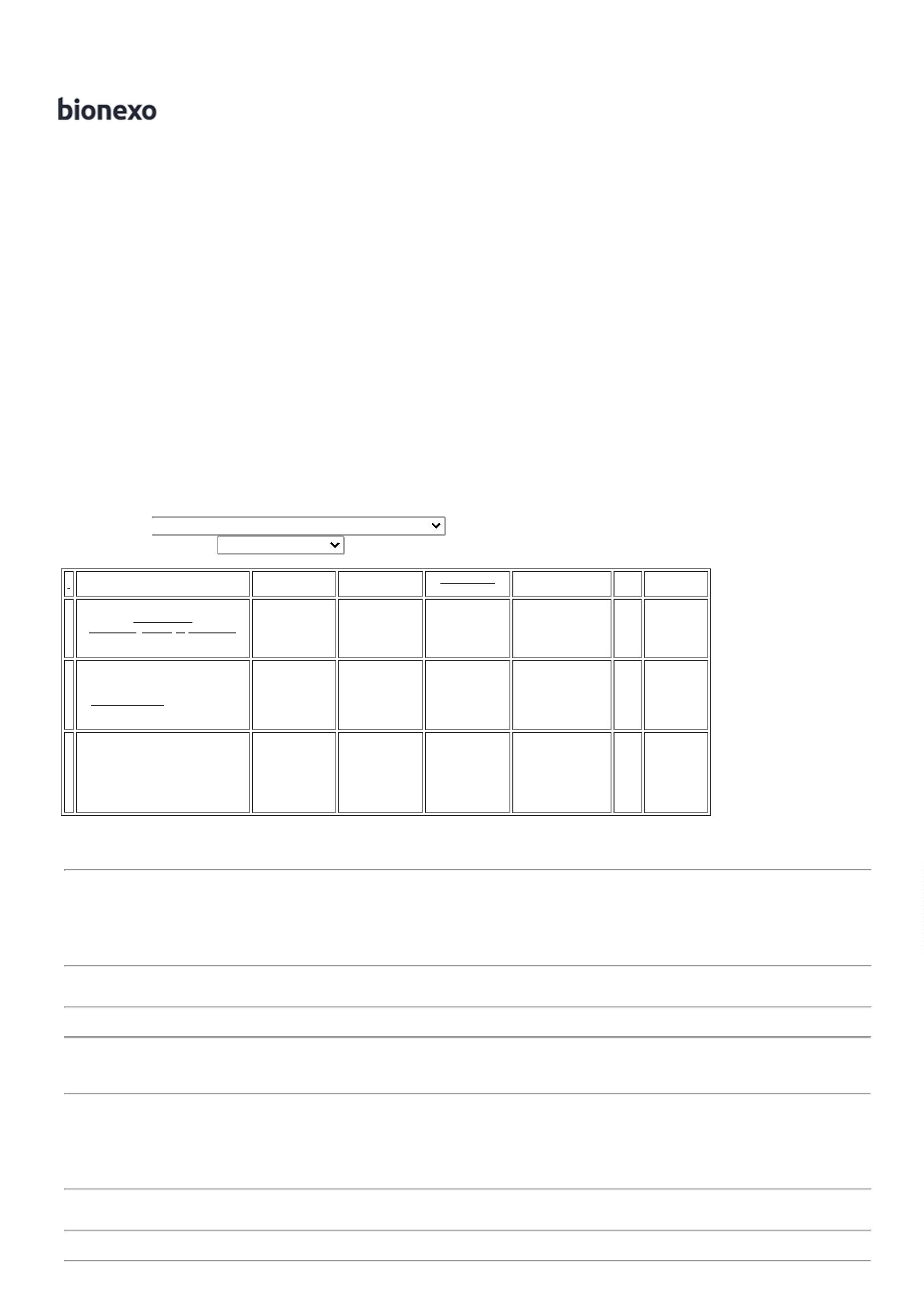 27/09/2023BionexoProgramaçãode EntregaPreçoUnitário FábricaPreçoValorTotalProdutoCódigoFabricanteEmbalagem Fornecedor Comentário JustificativaRent(%) QuantidadeUsuárioPANO MULTIUSOROLO C/ 600PANOS 28CM X40CM X 240M -CORES: AZUL,VERDE OULARANJA.DaniellyEvelynPereira DaCruzDIMENSÕES:PANO MULTIUSOPERFEX AZUL28X240MTS -VerterIntermediaçõesComerciaisEireli28CMX240M -R$R$R$250556-ROLOnull-30 UnidadePICOTADO ACADA 40CM.QUANTIDADE:42,5000 0,00001.275,0000INOVEN - INOVEN27/09/202314:30600 PANOS.ESPECIFICAÇÕES:0% VISCOSE /0% POLIÉSTER /73GRAMATURA 35G/M2TotalParcial:R$30.01.275,0000Total de Itens da Cotação: 3Total de Itens Impressos: 1TotalGeral:R$118.02.964,7600Clique aqui para geração de relatório completo com quebra de páginahttps://bionexo.bionexo.com/jsp/RelatPDC/relat_adjudica.jsp2/2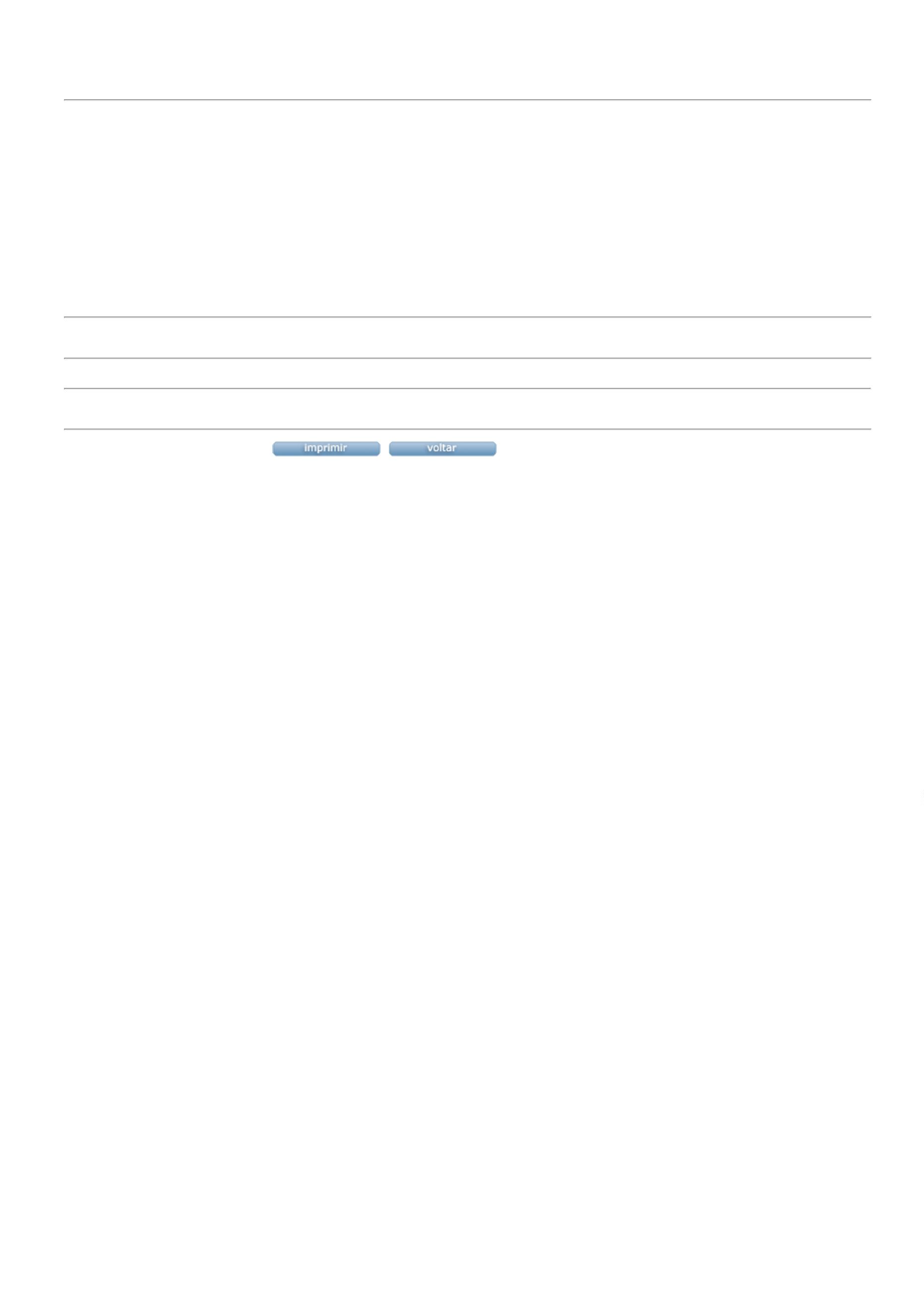 